Opération « Communes Zéro Déchet »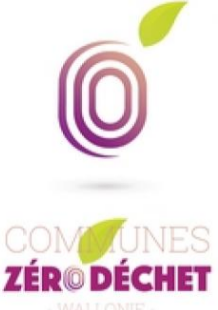 Questionnaire de recrutementDéfi familles en langes lavablesVous êtes intéressé(e) par le « Défi familles en langes lavables » organisé par la Commune de Wanze ?Ce questionnaire a pour objectif de connaître votre degré de sensibilisation au « Zéro Déchet » et les principales caractéristiques de votre ménage afin de choisir un panel diversifié pour réaliser le Défi. Informations généralesNom et prénom : ……………………………………………………………………………………………………………………………………………Adresse : ………………………………………………………………………………………………………………………..………………………………Code postal : ……………………………………………………… Village :  ….…………………………………………………………………Tél. fixe : ……………………………………..Tél. GSM : ……………………….…………………………………………Mail : ……………………………………………………………………………………………………………………………………………………………..Composition du ménage et âge des enfants :Nombre de personnes composant votre ménage (vivant sous le même toit) : ………. personnes dont :       Autre(s) spécificité(s) (merci de préciser) :……………………………………………………………………………………………………………………………………………………………………….……………………………………………………………………………………………………………………………………………………………………….Situation des adultes (indiquez le nombre d’adultes concernés entre parenthèses) : Actif ( …… ) Précisez le métier exercé : …………………………………………………….……………………………………………..Au foyer ( …… )Demandeur d’emploi ( …… )Autre : précisez …………………………………………………………………….Type de logement : Sensibilisation au « Zéro Déchet »Avez-vous un compost ?  Oui    NonQuelle est la quantité de déchets que votre ménage produit sur une année ? Nombre approximatif de kilos annuels dans la poubelle noire (déchets résiduels) : …………………Nombre approximatif de kilos annuels dans la poubelle verte (organiques):…………………Nombre approximatif de sacs poubelle bleus (PMC) :…………………..Estimez-vous déjà agir pour réduire les déchets de votre ménage ? Si oui : comment ?…………………………………………………………………………………………………………………………………………………………………….…………………………………………………………………………………………………………………………………………………………………….…………………………………………………………………………………………………………………………………………………………………….…………………………………………………………………………………………………………………………………………………………………….Pourquoi souhaitez-vous participer au « Défi familles en LL » ? (en 3 lignes maximum)…………………………………………………………………………………………………………………………………………………………………….…………………………………………………………………………………………………………………………………………………………………….…………………………………………………………………………………………………………………………………………………………………….Votre participation au Défi« Le Défi familles en LL » prévoit l’organisation d’une activité par mois pendant 6 mois, environ. Avez-vous des contraintes horaires particulières ? Et si oui, quelles sont-elles ?…………………………………………………………………………………………………………………………………………………………………….…………………………………………………………………………………………………………………………………………………………………….Quelles sont vos attentes par rapport au Défi?…………………………………………………………………………………………………………………………………………………………………….…………………………………………………………………………………………………………………………………………………………………….…………………………………………………………………………………………………………………………………………………………………….Seriez-vous prêt à témoigner (auprès d’autres parents, de milieux d’accueils) dans le cadre du « Défi familles en LL » ?Faites-vous partie d’une association ou d’un comité de quartier wanzois ?       Si oui, de quelle association ou de quel comité de quartier ?......................................................................Le questionnaire est à renvoyer au service environnement chaussée de Wavre,  à 4520 Wanze pour le vendredi 30 juin 2021 au plus tard ou par mail au : service.environnement@wanze.bePremier enfant : ………. (âge)Troisième enfant : ………. (âge)Deuxième enfant : ………. (âge)                                           Enfant à venir : ………. (date)Appartement (sans jardin)Maison  (sans jardin)Appartement (avec jardin)Maison  (avec jardin) Pas du tout  Plutôt non  Plutôt oui  Tout à fait       Oui  Non       Oui  Non 